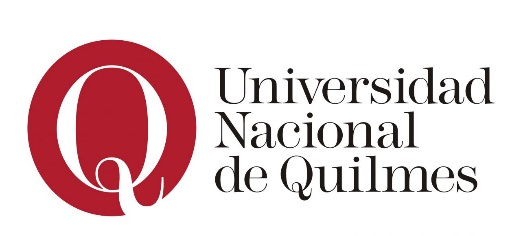 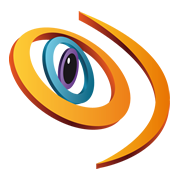 Logo de la Universidad Nacional de Quilmes                                Logo del Observatorio de la Discapacidad UNQIII SIMPOSIO INTERNACIONAL DEL OBSERVATORIO DE LA DISCAPACIDAD UNQ: REPENSANDO CATEGORÍAS, ABORDAJES, POLÍTICAS, RESPONSABILIDADESPROGRAMA DE MESAS SIMULTÁNEAS DE DIÁLOGO 2018LUNES 4 DE JUNIO – 13 A 15Mesa 1. Medios y comunicación socialAula: 204GARCÍA TARSIA. “La imagen social que construyó el cine de las personas con tartamudez. Una primera aproximación” CIFRE CARRILLO. “Reediciones: lo audiovisual como un medio hacia la inclusión en personas con discapacidad”BORIA, PAOLINO. “Abordaje noticioso de la temática de la discapacidad en televisión”. GAGGERO FISCELLA, PAVESI, REGÚNAGA. “Pensar con las manos: difusión y educación acerca de la cultura sorda y la lengua de señas”Mesa 2: Recreación y tiempo libreAula: 205RAMOS. “El ocio y tiempo libre en personas con Traumatismo craneoencefálico: Caso Julián”VIDAL, VIDAL. “Relato sobre Juego, educación física y Terapia Ocupacional”CRISTIANI, MONTILLA, CACCIAVILLANI. “Análisis del significado del tiempo libre frente a un cambio repentino en la condición de salud”ALZOLA, LEEGSTRA, ANDERSON. “Restricción en la participación de Tiempo Libre”DÍAZ. “Desterrando estereotipos en relación con las personas con discapacidad”Mesa 3: Sexualidad y géneroAula: 206BALDOMÉ, SIDERAC. “Personas con discapacidad y Educación Sexual Integral en aulas de la escuela secundaria”AYALA, CARASSAI, GOMEZ. “Sexualidad y formación docente: ejes para repensar el abordaje en la enseñanza”GOSENDE, RECABARREN, SANCHEZ. “Adaptación de un dispositivo de Educación Sexual Integral diseñado para escuelas secundarias en estudiantes del Ciclo de Formación Integral de una Escuela de Educación Especial.”Mesa 4.  Derechos Humanos y turismoAula: 212FERNÁNDEZ, MAZZA, RUIVAL. "La accesibilidad, un elemento clave de la cadena de valor”ABOLLO, PONZINIBIO. “Taller de Pensamiento libre en el marco del Proyecto para el Desarrollo de la Reflexión Ética en Convivir” CIFRE, LENTINI. “Discursos, miradas y prácticas sobre la Discapacidad Intelectual” GUERSCHBERG, CAPEL, FERNANDEZ “Turismo y discapacidad intelectual”VICECONTE, PICCIONI, DURANDO “Niveles de accesibilidad a la información en la web para personas con discapacidad visual. Estudio de los destinos turísticos de la región litoral de Argentina.”Mesa 5. Educación Accesible y TICAula: 101ALONSO, BURMAN, DENAZIS. "La inclusión de estudiantes con discapacidad desde la gestión de la UNDAV" AIMINO. “Accesibilidad y Universidad. Nuevos paradigmas en educación superior” BOU, MENENDEZ, MILANTA “Programa de Accesibilidad e intervención en la Diversidad PRADIV. UTN. Facultad Regional Avellaneda” PEREZ- NUÑEZ: “Experiencia de “inclusión de la inclusión” por parte de un docente de Informática en la Universidad Nacional de Quilmes y de cómo la desesperación se transformó en oportunidad” CENACCHI – BOGGINO- PIERONI – GUARNIERI. “Diseño y Construcción de un Repositorio de Objetos Digitales Educativos Accesibles en Comunidades UNR” Mesa 6. Educación y ámbitos laboralesAula: 23BLOGNA TISTUZZA. “La inclusión laboral de personas con discapacidad en el ámbito público de la provincia de Buenos Aires. El caso del cupo laboral del 4%.”SCHARAGRODSKY. “Representaciones sociales sobre DISCAPACIDAD/ES Y TRABAJO: “Uno ve lo que antes no veía” TAIBO. “Situación Laboral – Formal En La Provincia De Córdoba En El Año 2018” (RE)CABRERA, MONTI. “Una mirada hacia lo invisible: cuando la escuela se transforma en un ámbito laboral hostil.” SCHONFELD. “La trayectoria educativa y la discapacidad como transformadora de prácticas docentes. De ‘la’ diferencia a un nosotros de la alteridad en la escuela secundaria.” MARTES 5 DE JUNIO – 8.30 A 10.30Mesa 7. Derecho a la saludAula: 85ARCE, DEMIRYI, PIATIS. “Experiencia de participación comunitaria en la detección de problemas en la salud infantil” BIBBO. “Estrategias de atención multidisciplinaria de la persona que ha sufrido un Accidente Cerebrovascular en la etapa aguda, en un hospital público provincial de agudos” CLERICI, LOIZA, MORÚA. “Niños, niñas y adolescentes y salud mental. Aspectos de una experiencia en salud pública”COSTAMAGNA. “¿Cuál es el impacto percibido en madres que enfrentan las demandas del cuidado de un hijo con discapacidad que realiza multiterapias?” MOYANO, GÓMEZ, SOSA, SABELLI. “Aprender con otros: Estado del arte y propuesta en prácticas de evaluación accesibles para el aprendizaje cooperativo en el aula de cuidados de adultos”Mesa 8. Relatos de experiencia más allá de la educación tradicionalAula: 123TOLEDO. “El derecho a la educación se construye en colectivo. El Jardín materno infantil de la Unidad penitenciaria Nº31 de Ezeiza” SANNA. “La crianza desde la construcción de abordajes socio – educativos de sostén y apoyatura comunitaria, en la Atención Temprana del Desarrollo Infantil (ATDI).” GUISEN. “Estrategia mediada por tecnologías de acceso a la información y a la comunicación para la inclusión socioeducativa de una persona con cuadriplejía hipotónica” MARTÍNEZ, MOSQUERA DUSSAN. “Miradas que cuentan. La experiencia del proyecto Yo También Soy Latinoamérica“  MARTINS, RABANAQUE, SCAZZOLA. “Discapacidad, TIC y accesibilidad en museos”Mesa 9. La educación obligatoria y sus institucionesAula: 23BEVILACQUA, CORTESE, OLIVERO. “Escuela Secundaria e inclusión educativa: una mirada desde los proyectos institucionales en las escuelas de la ciudad de Río Cuarto.” LANZA, DUBROVSKY.  “Inclusión, experiencia y derecho a la educación. Reflexiones desde un proyecto de investigación” GORKIN. “La clase de Educación Física como espacio de inclusión”SPATARO. “El derecho a la educación de las personas con discapacidad a partir de la ley 26.206. Garantías legales y distancias entre lo legal y lo real.”ACUÑA. “Debates en entorno a las tensiones y paradojas que genera la obligatoriedad de las personas con discapacidad a concurrir a escuelas comunes en la provincia de Buenos Aires”TOLEDO. “Otras miradas que aborden el problema del fracaso escolar”Mesa 10. Derechos humanos, marco legal y políticas públicasAula: 61TAIBO. “La situación actual en la provincia de Córdoba en referencia al Turismo Accesible” GUERRERO-SEIBEL. “A foja cero: regresión de derechos adquiridos por parte de las personas en situación de discapacidad en la Argentina”SPIDALLIERI. “Relato sobre discapacidad, administración pública y buenas prácticas”REDI. El cumplimiento de los Derechos de las Personas con Discapacidad en la Argentina”BARRAZA, CAPEL, TORRES. “Experiencias de adecuación en un curso de programación orientada a objetos con un estudiante ciego"Mesa 11. Educación Superior y ejercicio profesionalAula: 234GUERRERO, SANCHEZ, VAZQUEZ. “Jóvenes Activos” LEGUIZAMON, LOPEZ. “Un abordaje del derecho a la educación en la formación del profesorado universitario” GUGLIELMINO, PEREYRA, VALENTE. “Una experiencia formativa con maestras de apoyo a la inclusión: construyendo procesos de reflexividad en torno a sus prácticas docentes” ROJAS RIOS, OSPITA HENAO, BOTERO ALVAREZ. “Flexibilización curricular en educación superior a partir de experiencia significativa de estudiante con discapacidad cognitiva.” BERTAZZI, VARELA, TORRES “Pensar la inclusión sociolaboral desde la “urgencia”: tensiones, aportes y desafíos desde la Extensión Universitaria” MARTES 5 DE JUNIO – 14.30 A 16.30Mesa 12. educación y participación ciudadana Aula: 85KAUFMAN, PAZ. “Transitando la actualidad, una época de DSM: Diagnósticos Sin Miramientos”CAPURRO, PAVEZ MOLINA, PELLIZZARI. “Personas con discapacidad facilitando el desarrollo de habilidades digitales para el trabajo en jóvenes de escuelas secundarias” HERNÁNDEZ, SCETTI, NAKAMA. “Taller de adquisición de habilidades laborales: Manos a la obra”COICAUD, DIAZ. “El devenir de un proceso de formación. Cuando se trata del derecho a aprender”TOLOSA, BRITOS, FERRARI. “¿Qué limites enfrenta la participación ciudadana desde los conceptos de inclusión e integración?” Mesa 13: Cuerpo y deporte Aula: 86FRASCHETI. El campamento como ficción. Prácticas subjetivantes desde la educación física en la escuela especial.” (RE)FERRANTE. “El Deporte para Sordos: comprender los sentidos de su reivindicación” (PI)MACHICOTE, MONSALVO, RODRÍGUEZ, RUBIO, STUTZ. “Los malos entendidos del cuerpo, Viñeta: ‘El hombre araña’” (RE)CARRIZO PAEZ. “Deporte e inclusión: el rol del equipo deportológico en una escuela de hockey sobre patines para niños con discapacidad intelectual” (PI)Mesa 14. Derechos humanos, instituciones y participación Aula: 87MAZZA, PEREYRA. “Sé Adulto a tu medida: Vida Independiente”LENTINI. “La discapacidad intelectual y su institución”LEEGSTRA, LOBATO, POLINELLI. “Participación social de los/as adolescentes con discapacidadGATICA. “Embajadores de la inclusión”REDI. “Oportunidades y desafíos en la promoción del derecho de las mujeres con discapacidad a la salud sexual y reproductiva desde una perspectiva interseccional”PANEBIANCO, GATTO – “El teatro como herramienta de comunicación y expresión”.Mesa 15. Aportes epistemológicos para profundizar la investigación en discapacidadAula: 21RIVERA, MEDINA, BENITEZ “Una experiencia de trabajo con alumnos sordos en la Universidad”ALMEIDA, DRUETTA, STRADA. “Romper con el monolingüismo del conocimiento en la universidad. La Tecnicatura Universitaria en Lengua de Señas (TULSA) en la Facultad de Trabajo Social (UNER)” ANGELINO, BENEDETTI, PRIOLO. “¿Qué cuerpos, qué biografías? Estado, políticas y producción de discapacidad” (PI)AIELLO. “Las personas con discapacidad y el trabajo: De un Paradigma Tutelar al Paradigma de Derechos”ALMEIDA-NAPUT-DRUETTA. “Investigación colaborativa y diálogos subalternos. El Proyecto de Desarrollo Técnico y Social entre UUNN y la Comunidad Sorda Argentina” Mesa 16. Estrategias didácticas y fracaso escolar: reflexiones sobre la práctica docenteAula: 23GANDULFO, LAMBRUSCHINI, CORVALAN, RODRIGUEZ AGNER. "Análisis de dispositivos de atención al llamado ‘fracaso escolar masivo’ y de experiencias educativas alternativas en su abordaje” HIGUITA GOEZ, HIGUITA JARAMILLO, ZAPATA BETANCUR. “¿Cómo influyen las prácticas pedagógicas de las docentes en las representaciones sociales sobre sí mismos y sobre los demás (pares) que tienen las y los estudiantes considerados diversos, de una institución educativa de la Estrella, Antioquia?” INSAURRALDE. “Inclusión de niños y niñas con discapacidad en la escolaridad común: el rol del Acompañante externo como vehículo facilitador de inclusión plena en los niveles Inicial y​ ​Primario” ALVAREZ GRANADA, GUTIERREZ HOYOS, VILLA ARROYAVE. “Sobre la transformación de la práctica pedagógica a partir del discurso de la experiencia docente con niñas y niños considerados diversos”GUBBAY, TABAK – El modo de habitar los cuerpos en la educación especial.Mesa 17. Instituciones de educación superior Aula: 83CAPEL, ARIAS, MEANA, GONZALEZ “Docentes con Herramientas Inclusivas” CORTESE, VETORAZZI. “El sujeto de la Educación Especial: Un sujeto de derechos” MENENDEZ. “Teoría de los espacios divergente: Anudar lo individual a lo grupal, una propuesta del trabajo institucional” PADRÓN, PRADO, RIAL. “Apoyos universitarios para personas con TEA. Proyecto Azul”CAPEL, GUAGLIANO, SAFAR. “Hacia el Diseño Universal: Integración de tecnologías de Impresión 3D e Internet de las cosas para la asistencia al desplazamiento en edificios”HEREDIA, RUSLER. “De-construir la discapacidad para transversalizar las prácticas: aportes desde la curricularización en humanidades”